Mike Connor – Coaching Biography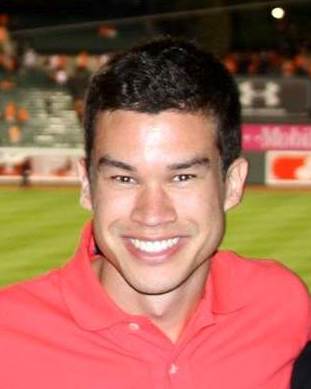 Coach Mike Connor is entering his 16th year of coaching, and currently holds both a USSF “C” License and a USSF National Youth License. He earned a master’s degree in recreation and sport sciences with a concentration in soccer coaching from Ohio University in 2015. At ASA, Mike has coached both boys and girls ranging from U7 recreational teams to high school premier travel teams. In 2011, while working as a high school physics teacher at Archbishop Spalding High School, he was hired as the varsity assistant coach for the school’s girls soccer team. After impressing the athletic department as an assistant coach, he was hired as the boys junior varsity head coach at Spalding the following year. Mike has since left his teaching and coaching positions at Spalding to focus on a career in real estate and club coaching. He now specializes in USYS Zone 1 (ages U6-U12) at ASA. Coach Mike's philosophy is to develop the players’ soccer skills on the field and life skills off of the field, help them grow a passion for the game, and prepare them for the next level of play. Mike currently resides in Annapolis, MD where he works as a real estate investor and agent.